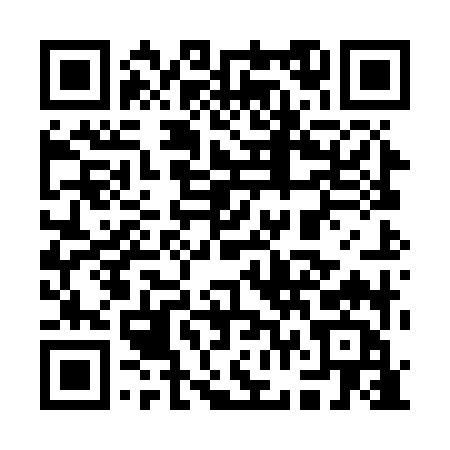 Prayer times for Sami-Tagakula, EstoniaWed 1 May 2024 - Fri 31 May 2024High Latitude Method: Angle Based RulePrayer Calculation Method: Muslim World LeagueAsar Calculation Method: HanafiPrayer times provided by https://www.salahtimes.comDateDayFajrSunriseDhuhrAsrMaghribIsha1Wed2:485:131:116:279:0911:262Thu2:475:111:106:299:1111:273Fri2:465:081:106:309:1411:284Sat2:455:061:106:319:1611:295Sun2:445:031:106:339:1811:306Mon2:435:011:106:349:2111:317Tue2:424:581:106:369:2311:328Wed2:414:561:106:379:2611:339Thu2:404:531:106:389:2811:3410Fri2:394:511:106:409:3011:3511Sat2:384:481:106:419:3311:3612Sun2:374:461:106:429:3511:3713Mon2:364:441:106:439:3711:3814Tue2:354:411:106:459:3911:3915Wed2:344:391:106:469:4211:4016Thu2:334:371:106:479:4411:4117Fri2:324:351:106:489:4611:4218Sat2:314:331:106:499:4811:4319Sun2:314:311:106:519:5011:4420Mon2:304:281:106:529:5311:4521Tue2:294:261:106:539:5511:4622Wed2:284:251:106:549:5711:4723Thu2:274:231:106:559:5911:4824Fri2:274:211:106:5610:0111:4925Sat2:264:191:106:5710:0311:4926Sun2:254:171:116:5810:0511:5027Mon2:254:161:116:5910:0711:5128Tue2:244:141:117:0010:0911:5229Wed2:244:121:117:0110:1011:5330Thu2:234:111:117:0210:1211:5431Fri2:234:091:117:0310:1411:55